الفرائض والتعاليم الفردية - يكون كيّسا وحكيمحضرة بهاء الله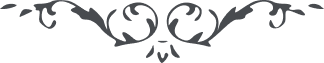 ويكون كَيِّسًا وَحَكِيْمًا.حضرة بهاءالله:1 – " انصروا مالك البريّة بالأعمال الحسنة ثمّ بالحكمة والبيان كذلك أمرتم في أكثر الألواح من لدى الرّحمن إنّه كان على ما أقول عليما " (الكتاب الاقدس – الفقرة 73)2 - " يا أحبّاء اللّه اشربوا من عين الحکمة وسيروا في رياض الحکمة وطيروا في هواء الحکمة وتکلّموا بالحکمة والبيان کذلک يأمرکم ربّکم العزيز العلّام " (لوح البرهان)3 - " قل إنّ الحکمة رأس الأعمال ومالکها تمسّک بها ..." (كتاب امر وخلق - ج ٣ - ص ١٠٩)4 - " کن ناطقا بالحکمة وذاکرا بالحکمة ومعاشرا بالحکمة کذلک حکم من کان علی الأمر قويّا"(كتاب امر وخلق - ج ٣ - ص ١٠٩)5 - " يا أهل البها سخّروا مدائن القلوب بسيوف الحکمة والبيان إنّ الّذين يجادلون بأهواء أنفسهم أولئک في حجاب مبين . قل سيف الحکمة أحرّ من الصّيف وأحدّ من سيف الحديد لو أنتم من العارفين " (الواح نازله خطاب بملوک - ص ١١١)